Mercedes CollegeCross Country – Host Day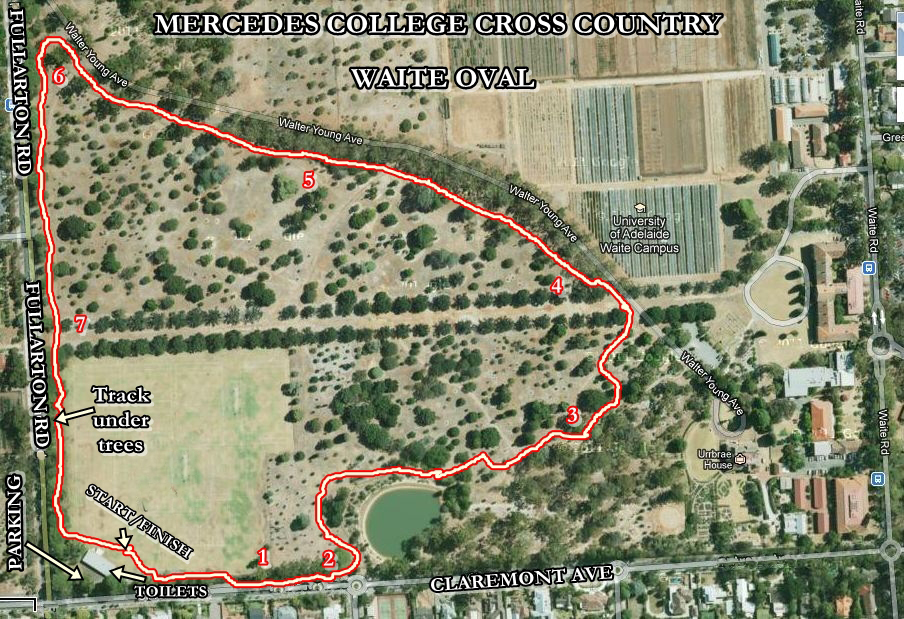 